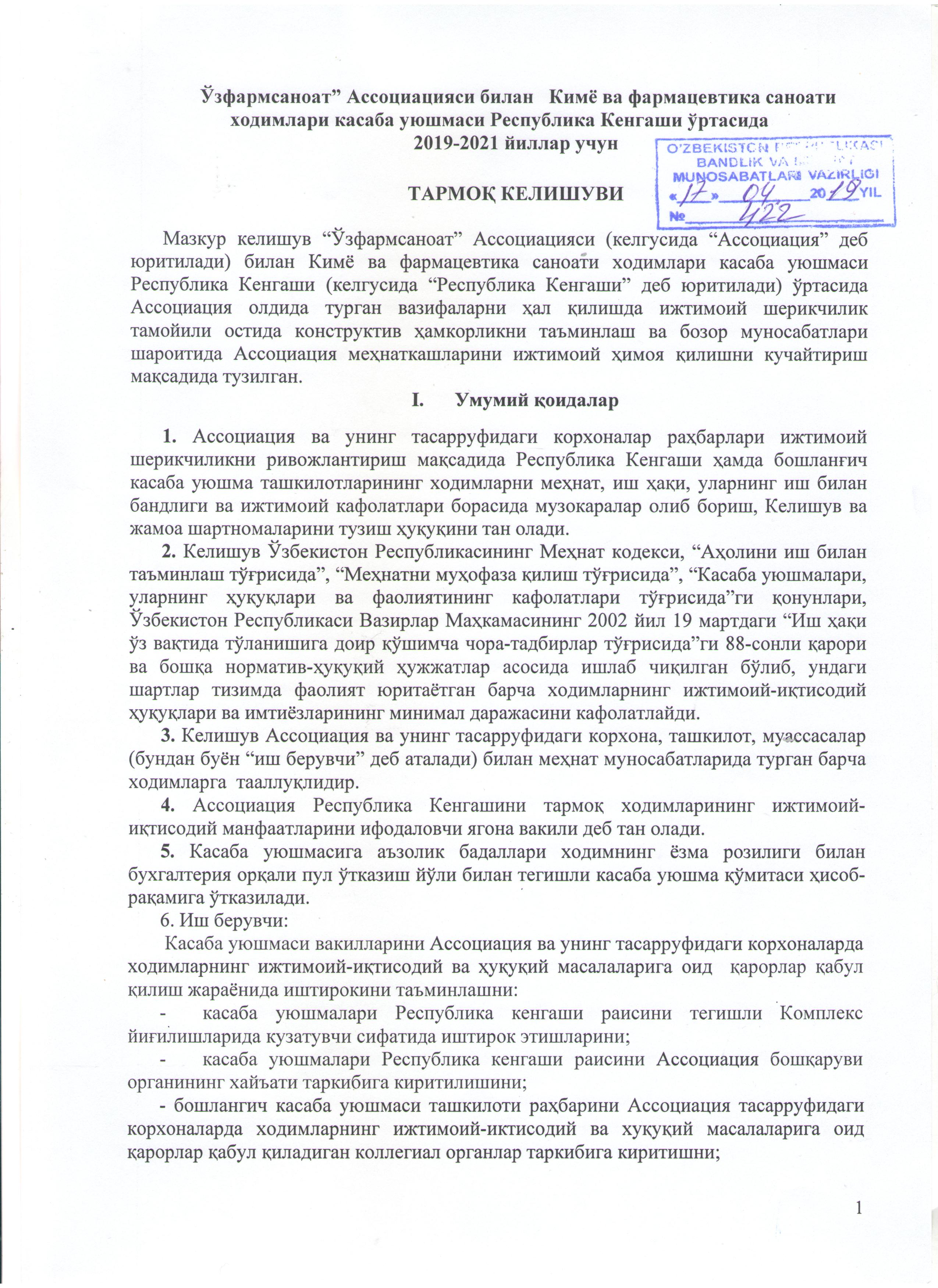 7. Жамоа шартномаларини тузиш пайтида ушбу Келишувда ходимлар учун белгиланган ижтимоий кафолатларнинг энг паст даражасининг оширилишига тўсқинлик қилинмаслик.8. Касаба уюшмалари қонуний ҳуқуқларига риоя этиш, уларнинг қонун ҳужжатларида белгилаб қўйилган тартибда тузилишига ва фаолият юритишига тўсқинлик қилинишига йўл қўйилмаслик.9. Долзарб ижтимоий-иқтисодий муаммолар юзасидан уларни муҳокама қилиш учун касаба уюшмалари фаоллари ва иш берувчиларнинг вакиллари ўртасида давра суҳбатлари, “Халқаро ва миллий меҳнат стандартлари” мавзусида таълим курсларини ташкил этиш, хуқуқий саводхонлигини ошириш борасида тизимли ишларни амалга ошириш.  10. Касаба уюшма органларига сайланган ходимлар учун иш берувчи томонидан қуйидаги  ижтимоий кафолатлар сақлаб қолиш:- асосий ишидан озод этилмаган касаба уюшма қўмиталарининг раисларига жамоа манфаатлари йўлидаги ишларни бажариш учун иш ҳақи сақланган ҳолда ишдан руҳсат бериш;- қисқа муддатли касаба уюшма ўқувлари ҳамда касаба уюшма ташкилотлари ишида иштирок этган даврида ўртача иш ҳақини сақлаб қолиш;- касаба уюшмаси органи талаб қилганда унга меҳнат ҳамда ижтимоий-иқтисодий ривожланиш билан боғлиқ масалалар юзасидан бепул маълумотлар тақдим этиш;- касаба уюшма сайланма органларидаги лавозимларга сайланганлари туфайли асосий ишидан озод қилинган ходимларга сайлов ваколатлари тугагандан сўнг аввалги ишини (лавозимини) бериш, бундай иш (лавозим) бўлмаган тақдирда ходимнинг розилиги билан аввалгисига тенг келадиган бошқа иш (лавозим) тавсия қилиш;- касаба уюшмаси органининг Уставида белгиланган фаолиятини амалга ошириш учун уни хоналар, транспорт, ташкилий техника, алоқа воситалари, интернет, канцелярия моллари билан бепул таъминлаш;- касаба уюшмаси фаолияти билан боғлиқ хизмат сафарлари харажатларини (бориш ва келиш, суткалик харажатлар, меҳмонхонада яшаш ва х.к.) корхона ҳисобидан коплаш.11. Корхоналар ўз ички имкониятларидан, ишлаб-чиқариш ва ҳўжалик фаолиятлари натижаларидан келиб чиққан ҳолда мазкур келишувга киритилган у ёки бу кўрсаткичларни камайтирмаган ҳолда жамоа шартномаларига қўшимчалар ва ўзгартиришлар киритиш ҳуқуқига эга. 12. Ўзбекистон Республикаси Президентининг тегишли ҳужжатига ёки Ўзбекистон Республикаси Вазирлар Маҳкамасининг қарорига биноан Наврўз ва Мустақиллик байрамлари арафасида ўтказиладиган мақсадли умумхалқ хайрия ҳашарларида иштирок этиш мажбуриятларини ўз зиммасига оладилар.13. Тармоқ келишувини - тегишли йилнинг январь ойидан, жамоа шартномаларини эса - март ойидан кечиктирмай тузиш.14. Тарафлар меҳнат вазифаларининг ҳалол ва сифатли бажарилиши ходимлар фаровонлигининг негизи эканлигини эътироф этадилар. “Ўзбекистон Республикасини 2017-2021 йилларда ривожлантиришнинг бешта устувор йўналишлари бўйича ҳаракатлар стратегияси”га мувофиқ Томонлар ишлаб чиқариш харажатларини камайтириш, маҳсулот таннархини пасайтириш ҳамда Корхоналар шаънига путур етказиш қалтисликларини олдини олиш бўйича чора-тадбирлар амалга оширилишига ҳар томонлама кўмаклашиш мажбуриятини олган ҳолда:ишлаб чиқаришни модернизация қилиш, техник ва технологик янгилаш, саноат, транспорт, алоқа ва ижтимоий инфратузилма лойиҳаларини амалга оширишга йўналтирилган фаол инвестиция сиёсатини амалга ошириш;ташқи ва ички бозорларда товарлар ва хизматлар рақобатбардошлигини таъминлайдиган маҳсулотларнинг (ишларнинг, хизматларнинг) ва технологияларининг тубдан янги турларини чиқаришни ривожлантириш;энергия ва ресурслар сарфини пасайтириш, энергияни тежовчи технологияларни ишлаб чиқаришга кенг жорий этиш, қайта тикланадиган энергия манбаларидан фойдаланишни кенгайтириш, меҳнат унумдорлигини ошириш;хомашё, материаллар ва бутловчи қисмларни етказиб берувчи ташкилотлардан меҳнат соҳасидаги асоссолувчи тамойиллар ва ҳуқуқлар (касаба уюшмаларига бирлашиш ва жамоа музокараларини олиб бориш ҳуқуқи, болалар меҳнати мажбурий меҳнатни тақиқлаш, тенг аҳамиятли меҳнат учун эркак ва аёл меҳнаткашларга тенг ҳақ тўлаш, меҳнат муносабатлари соҳасида камситмаслик принциплари)га риоя этилишини талаб қилиш хусусида келишиб олдилар. Меҳнат шартномаси ва бандлик кафолатларини таъминлаш. Иш берувчи:15. Ходимларни янги ишга қабул қилиш жараёнида уларни дастлаб касаба уюшмаси қўмитаси (ташкилотчиси)да танишув суҳбатидан ўтишини йўлга қўяди.16. Ходимларни улар билан тузилган меҳнат шартномаларига мувофиқ бандлигини таъминлайди.17. Иш берувчи ходимларни оммавий равишда ишдан озод этиш эҳтимоли тўғрисида камида камида икки ой олдин тегишли касаба уюшмаси органига ахборот тақдим этиш, ишдан озод этиш оқибатларини енгиллаштиришга қаратилган маслаҳатли ишларни амалга ошириш мажбуриятларини ўз зиммасига олади. Иш берувчи, шунингдек камида икки ой олдин ҳар бир ходимнинг касби, мутахассислиги, малакаси ва меҳнат ҳақи миқдорини кўрсатган ҳолда, ишдан озод қилиш тўғрисидаги маълумотларни маҳаллий меҳнат органига ҳам маълум қилиш мажбуриятини ўз зиммасига олади  (МКнинг 102-моддаси).18. Ўз ташаббуси (МКнинг 100-моддаси) билан ходимларнинг меҳнат шартномаларини бекор қилишдан аввал касаба уюшма қўмитасининг ёзма розилигини олади (корхонани тугатилиши, корхона раҳбари, шунингдек мулк эгасининг алмашиши сабабли корхона раҳбари, унинг ўринбосарлари, бош ҳисобчи билан, корхонада бош бухгалтер лавозими бўлмаган тақдирда эса, бош  ҳисобчи вазифасини амалга оширувчи ходим билан меҳнат муносабатларини бекор қилиш  ҳоллари бундан мустасно).19. Ишлаб чиқариш ва меҳнатни ташкил қилиш ҳамда технологиялар ўзгариши, иш ҳажмининг камайиши муносабати билан штатлар сонини қисқартиришда қуйидагиларни амалга оширади: - вақтинча ва ўриндошлик лавозимида ишлаётганлар сонини чеклаш;- ходимларга уларнинг хоҳишига кўра ҳақ тўланмайдиган таьтиллар бериш;- ишда қолиш афзалликларига эга бўлган ходимлар тоифаларини аниқлаш.20. Ходимлар сонининг қисқартирилиши билан боғлиқ масалалар тўғрисида касаба уюшмаси қўмиталарини олдиндан (камида 2 ой олдин) хабардор қилади.21. Ходимларни вақтинча бошқа ишга ўтказишда (ходимнинг ўзи ёки иш берувчинииг ташаббуси билан) уларнинг меҳнатига ҳақ тўлашни Ўзбекистон Республикаси Меҳнат кодексининг 94 ва 95-моддалари, ХМТнинг 29- Конвенцияси талабларига риоя қилинган ҳолда жамоа шартномалари орқали белгиланган тартибда амалга оширади.22. Ходимларни дам олиш ва байрам кунларида ишга жалб қилишда Ўзбекистон Республикаси Меҳнат кодексининг 130, 132-моддалари талабларига ҳамда жамоа шартномаларида белгиланган тартибга риоя қилади.23. Ходимларнинг малакаларини ошириш бўйича мунтазам равишда иш олиб боради.Яширин ишсизлик  ҳолатларида (қисқартирилган иш режими ва ҳ. к) ходимлар учун мазкур келишувда ва жамоа шартномасида кўзда тутилган имтиёз ва кафолатларни таъминлайди.24. Ижтимоий йўналтирилган давлат дастурларини ишлаб чиқиш ва амалга оширишда фаол иштирок этиб, кам таъминланган ва кўп болали оилаларни, ишлаётган оналарни қонун ва норматив ҳужжатларда кўзда тутилган ижтимоий муҳофаза қилиш ва қўллаб-қувватлаш чораларини  амалга оширади.25. Ўн саккиз ёшга тўлмаган шахслар меҳнатга оид ҳуқуқий муносабатларда катта ёшдаги ходимлар билан тенг ҳуқуқда бўладилар, меҳнатни муҳофаза қилиш, иш вақти, таътиллар ва бошқа меҳнат шартлари соҳасида улар учун меҳнат тўғрисидаги қонунлар ва бошқа норматив ҳужжатларда белгиланган қўшимча имтиёзлардан фойдаланадилар (МКнинг 240-модда). 18 ёшга тўлмаган шахсларни ишга қабул қилишда ва уларнинг меҳнатидан фойдаланишда Халқаро меҳнат ташкилотининг Ўзбекистон Республикаси томонидан ратификация қилинган 138 ва 182- Конвенциялари талабларига риоя этади.26. Касаба уюшма органларига сайланган ходимларни сайлов ваколати даврида ҳамда уларнинг сайлов ваколатлари тугагандан сўнг 2 йил давомида ўз ташаббуси (МКнинг 100-моддаси) билан ишдан бўшатишдан аввал маҳаллий меҳнат органларининг розилигини олади (МКнинг 25-моддаси).Иш вақти ва дам олиш  вақти27. Ҳафталик иш вақтининг нормал муддати 40 соатдан ортиқ бўлмаслиги керак. Сменада (навбатда) туриб ишлайдиган ходимларнинг иш вақти, иш вақтини жамлаб ҳисоблаш амалга оширилган ҳолда смена графигига мувофиқ белгиланади.28. Ассоциация ходимлари учун иш вақти ва дам олиш вақтларининг режими  Ўзбекистон Республикасининг қонун ҳужжатларига мувофиқ ички меҳнат тартиби қоидалари билан белгиланади.29. Қуйидагилар учун қисқартирилган (ҳафтада 36 соатдан ошмайдиган) иш вақти белгиланади:-    18 ёшга тўлмаган ходимлар учун;-    I ва II гуруҳ ногиронларига;-    ноқулай меҳнат шароитларида ишлаётган ходимлар учун.Ҳар бир корхонадаги меҳнат шароитлари ноқулай бўлган ишлар рўйхати ва улардаги иш вақтининг аниқ муддати Ўзбекистон Республикаси Вазирлар Маҳкамасининг 2014 йил 15 сентябрда 263-сонли қарорининг 1-иловаси “Иш ўринларининг меҳнат шароитлари ва асбоб-ускуналарнинг хавфсизлиги бўйича жароҳатланиш хавфсизлиги юзасидан аттестациядан ўтказиш тартиби тўғрисида”ги Низом бўйича аттестациядан ўтказиш натижаларига асосан жамоа шартномалари орқали белгиланади.30. Ишдан ташқари вақтларда ишга жалб қилиш ходимнинг розилиги билан йўлга қўйилади. Бунда иш сменаси 12 соатдан иборат бўлган ишчиларни, ўта оғир ва ўта зарарли меҳнат шароитларида  ишлаётган ходимларни ва 18 ёшга тўлмаган шахсларни ишдан ташқари вақтда ишга жалб қилинмайди (МК 124-моддаси). 31. Иш вақтидан ташқари ишга жалб қилинадиган ҳар бир ходим учун унинг йил давомида шундай ишларда ишлаган вақти 120 соатдан ошиб кетишига йўл қўйилмайди (МКнинг 125-моддаси).32. Ўзбекистон Республикаси Меҳнат кодексининг 150-моддаси талабига биноан ходимнинг аризасига кўра унга иш ҳақи сақланмаган холда таътил берилиши мумкин, унинг давомийлиги, ходим ва иш берувчи ўртасидаги келишувга кўра белгиланади, лекин у 12 ойлик давр мабоийинида жами 3 ойдан ортиқ бўлмаслиги керак.Куйидаги ходимларга уларнинг ҳохишига кўра иш ҳақи сақланмаган ҳолда муқаррар тартибда14 календарь кунгача таътил берилади: 1941-1945 йиллардаги уруш қатнашчилари ва имтиёзлари жиҳатидан уларга тенглаштирилган шахсларга; ишлаётган I ва II гуруҳ ногиронларига;ўн икки ёшга тўлмаган икки ва ундан ортиқ болани тарбиялаётган аёлларга;меҳнат тўғрисидаги қонунлар ва бошқа норматив хужжатларда шунингдек, меҳнат шартномаси шартларида назарда тутилган бошқа ҳолларда.33. Корхоналарда имзоланаётган жамоа шартномаларига биноан корхонанинг иқтисодий имкониятларини ҳисобга олган ҳолда ходимларга ҳақ тўланадиган қўшимча таътиллар бериш тавсия этилади. (МКнинг 137-моддаси). Қуйидаги ҳолларда ходимларга ҳақ тўланадиган қўшимча таътил берилади:- яқин қариндошлари (ота-онаси, турмуш ўртоғи, фарзандлари, ака-укалари ва опа-сингиллари, турмуш ўртоғининг ота-онаси) вафот этганда             - 3 иш кун;                                      - фарзанд туғилганда (отасига)                                                          - 1 иш кун; - фарзандларининг никоҳ тўйларида                                                - 3 иш кун;- ходимнинг никоҳ тўйида                                                                 - 3 иш кун;- юбилей тўйларида (биргаликдаги турмушларининг 25 ва 50 йиллигида)                                                                           - 1 иш кун;                                                        34. Меҳнат жараёнида соғлиғига физикавий, кимёвий, биологик ва ишлаб  чиқаришнинг бошқа зарарли омиллари таъсир этадиган ходимларга Ўзбекистон Республикаси Вазирлар Маҳкамасининг 2014 йил 15 сентябрдаги 263-сон қарори билан тасдиқланган “Иш ўринларини меҳнат шароитлари ва асбоб-ускуналарнинг жароҳатлаш хавфлилиги юзасидан аттестациядан ўтказиш тартиби тўғрисида” ги Низомга мувофиқ иш жойларини аттестациядан ўтказиш натижаларига асосан қуйидагича ҳақ тўланадиган қўшимча таътиллар берилади: - 3-класс I-даражали зарарли меҳнат шароитларидаишловчилар учун                                                                     	    -   3-6 иш кун;- 3-класс II-даражали зарарли меҳнат шароитларида   ишловчилар учун                                                                  	    -  6 -8 иш  кун;- 3-класс Ш-даражали зарарли меҳнат шароитларидаишловчилар учун                                                                          - 12  - 15 иш кун;- 3-класс lV-даражали зарарли меҳнат шароитларидаишловчилар учун                                                                          -18   - 20 иш кун;- 4-класс ҳавфли (экстремал) меҳнат шароитларида ишловчилар учун                                                                     	    - 24 иш кун;35. Ходимга иш ҳақи сақланмаган ҳолда бериладиган муддати икки ҳафтадан ортиқ бўлган таътил даври ҳам йиллик асосий таътилни олиш ҳуқуқини берувчи меҳнат стажига қўшилади (МКнинг 142-моддаси).36. Таътил бошланмасдан олдин охирги иш кунида таътил учун  ҳақ тўланади (МКнинг148-моддаси).37. Ходим билан иш берувчи ўртасидаги келишувга биноан ишга қабул қилиш чоғида ҳам, кейинчалик ҳам тўлиқсиз иш куни ёки тўлиқсиз иш ҳафтаси белгилаб қўйилиши мумкин (МКнинг 119-моддаси).38. Ўзбекистон Республикаси Меҳнат кодексининг 144-моддасида кўрсатиб ўтилган ходимлар тоифаларидан ташқари қуйидаги ходимларга меҳнат таътили уларнинг хоҳишига кўра ёзги ёки улар учун қулай бўлган бошқа вақтда берилади:а) Ўзбекистон Республикаси Вазирлар Махкамасининг 1997 йил 20 мартдаги 153-сонли Қарорига асосан ижтимоий аҳамиятга молик касаллик бўйича ҳисобда турган ходимларга;б) бетоб оила аъзосини парваришлаётган ходимларга;в) Ўзбекистон Республикаси Президентининг 2007 йил 18 майдаги
 ПФ-3878-сон Фармонига биноан тижорат банкларидан ипотека кредитини олган ёш оилалар вакилларига; г) ишлаётган пенсионерларга.39. Ўзбекистон Республикаси Президентининг 2018 йил 12 ноябрдаги ПФ–5574-сонли «2019 йилда расмий саналарни нишонлаш даврида қўшимча ишланмайдиган кунларни белгилаш ва дам олиш кунларини кўчириш тўғрисида»ги Фармонига биноан 2019 йилнинг 2 январи, 22 марти, 2 сентябри қўшимча дам олиш кунлари деб ҳисобланади. Юқорида кўрсатилган қўшимча дам олиш кунлари ҳисобига таътилларнинг давомийлигини ўзгартириш ёки ўзгартирмаслик масаласи жамоа шартномаларида белгиланади.Ҳар йиллик меҳнат таътилининг давомийлиги қисқартиришни ҳисобга олган ҳолда ҳам йиллик таътил давомийлиги 15 иш кунидан кам бўлмаслиги таъминланади.Қонун хужжатларида белгиланган меҳнат таътилларининг умумий давомийлиги  48 иш кунидан ортиқ бўлмаслиги керак.IV. Меҳнатга ҳақ тўлаш, компенсация ва кафолатли тўловлар  Иш берувчи:40. Тармоқ миқёсида илмий асосланган меҳнат меъёрларини ишлаб чиқиш учун шарт-шароит яратиш орқали меъёрий негизни ривожлантириш ишларини давом эттириш. Ўзбекистон Республикаси Меҳнат кодексининг 9-боби талабларига риоя қилинишини таъминлаш. 41. Иш ҳақи ўз вақтида тўланиши, энг кам иш ҳақи стандартларига риоя этилиши, энг кам меҳнат ҳақи Ягона тариф сеткасининг биринчи разряди ставкасидан кам бўлмасигини таъминлаш.42. Ходимнинг айбисиз юзага келган бекор туриб қолинган вақт учун ўртача иш ҳақининг сақланишини таъминлаш. 43. Ассоциация тизимида кадрлар қўнимсизлигига йўл қўймаслик, ходимларнинг ишдан манфаатдорлигини ошириш мақсадида молиявий имкониятларидан келиб чиққан ҳолда “Йил якуни бўйича рағбатлантириш” Низомини ишлаб чиқиш ҳамда уни тизимдаги барча корхона ва ташкилотларда жорий қилиш.44. Тунги вақтдаги (соат 22-00 дан то 6-00 гача) ишнинг ҳар бир соати учун бир ярим баробар миқдорда ҳақ тўлаш.45. Дам олиш ва байрам кунларидаги, ишдан ташқари вақтдаги ишлар учун икки баробардан кам бўлмаган миқдорда ҳақ тўланишини таъминлаш.46. Меҳнат кодексининг 171, 172 ва 173-моддаларида кўзда тутилган ҳаражатлар, ходим томонидан тегишли ҳужжатлар тақдим этилганда жамоа шартномаларида белгиланган тартибда ва миқдорларда қопланишини таъминлаш.47.Ассоциация тизимидаги барча корхона ва ташкилотларда меҳнатга ҳақ тўлашнинг шакли ва тизимлари, рағбатлантириш тарзидаги тўловлар, муддатлари, устамалар, мукофотлар ва компенсация тўловларининг аниқ миқдорларини жамоа шартномаларида шунингдек, иш берувчи томонидан касаба уюшмаси органи билан келишиб қабул қилинадиган бошқа локал хужжатларда белгилаб қўйиш (МКнинг 153, 161-моддалари).48. Тариф ставкаларини энг кам ойлик иш ҳақидан келиб чиққан ҳолда белгилаш тартиби сақланиб, иш ҳақини   коэффициентларини ошириш.49. Ходим давлат ёки жамоат вазифаларини, иш берувчи ва меҳнат жамоаси манфаатларига доир вазифаларни бажаришда ҳамда жамият манфаатларига доир ҳаракатлар қилганда, ана шу вазифаларни бажариш вақтида унинг ўртача иш ҳақини сақлаш (МКнинг 165, 166, 167-моддалари, Ўзбекистон Республикаси Вазирлар Маҳкамасининг 11.03.1997й. 133-сонли қарорининг 5-иловаси).50. Корхоналар раҳбарлари фаҳрий унвон ва илмий даражага эга бўлган ходимларга нисбатан қуйидаги қўшимча тўловлар белгилаш ҳуқуқига эга:- “Халқ” ва “Хизмат кўрсатган арбоб” фахрий унвонлари эгалари учун тўловлар Республикада белгиланган энг кам иш ҳақининг 3 баробари, “Хизмат кўрсатган” фахрий унвони соҳиблари учун 1,6 баробари миқдорида (Ўзбекистон Республикаси Президентининг 2007 йил 17 декабрдаги ПФ-3942 сонли Фармони); - фан номзоди илмий даражасига эга бўлганларга Республикада белгиланган энг кам иш ҳақининг 60% миқдорида, фан доктори даражасига эга бўлганларга Республикада белгиланган энг кам иш ҳақининг 1 баробари миқдорида.51. Республика миқёсидаги хизмат сафарларида ходимларнинг суткалик ҳаражатларини Республикада белгиланган энг кам иш ҳақининг 15% дан кам бўлмаган миқдорда қоплаш.52. Корхона раҳбарияти айби билан иш ҳақи тўловлари кечиктирилганда тегишли  раҳбарларга нисбатан жазо чораларини қўллаш. 53. Вақтинчалик меҳнатга лаёқатсизлик варақалари бўйича қуйидаги миқдорда нафақа тўлаш: - иккинчи жаҳон уруши иштирокчилари, байналминал-жангчилар ва уларга тенглаштирилган шахслар, қарамоғида 16 ёшга етмаган (18 ёшгача ўқувчилар) уч ва ундан ортиқ фарзанди бўлган шахслар, Чернобил АЭС ҳалокати оқибатларини тугатишда иштирок этганлар ва шу ҳалокат натижасида радиактив зарарланган зоналардан эвакуация қилинганлар ва кўчирилганлар, оғир  касалликларга (ўткир лейкоз, аденома, саратон) дучор бўлганлар, ҳарбий хизматни ядровий полигонлар ва бошқа радиактив-ядровий объектларда ўтаган пенсия ёшидаги ногирон-ходимларга, шунингдек меҳнат жароҳати ва касбий касаллик оқибатида вақтинчалик меҳнатга лаёқатсизлик бўлган ходимларга - тўлиқ иш ҳақи миқдорида;- ижтимоий аҳамиятга эга бўлган касалликлар бўйича рўйхатда турган ходимларга умумий иш стажига боғлиқ ҳолда - иш ҳақининг 60% дан 100% гача;- бошқа холатларда умумий иш стажига боғлиқ ҳолда - иш ҳақининг 60% дан 80% гача.V. Meҳнaтни муҳофаза қилиш.Иш берувчи:54. Ўзбекистон Республикасининг “Меҳнатни муҳофаза қилиш тўғрисида”ги Қонуни, Ўзбекистон Республикаси Меҳнат вазирлиги томонидан ишлаб чиқилган ва Ўзбекистон Республикаси Адлия вазирлигида 14.08.1996 йил 272 - сон билан  рўйхатдан ўтган “Меҳнат муҳофазаси бўйича ўқитиш ва билимларини текшириш ишларини ташкил этиш тўғрисида”ги ва 273 - сон билан  рўйхатдан ўтган “Меҳнат муҳофазаси бўйича ишларни ташкил этиш тўғрисида”ги  Намунавий  низомлар асосида ўз Низомларини касаба уюшмаси Республика Кенгаши ёрдамида ишлаб чиқиб тасдиқлайди ва ушбу Низомлар асосида ишларни ташкил этади.54.1. Ўзбекистон Республикаси Вазирлар Маҳкамасининг 2014 йил 15 сентябрдаги 263-сон қарори билан тасдиқланган “Иш ўринларини меҳнат шароитлари ва асбоб-ускуналарнинг жароҳатлаш хавфлилиги юзасидан аттестациядан ўтказиш тартиби тўғрисида”ги Низом асосида ходимларга имтиёзлар ва компенсациялар белгиланадиган, имтиёзли шартларда пенсияга чиқиш ҳуқуқи бериладиган, ногиронлар банд бўлган зарарли, хавфли ва бошқача меҳнат шароитларига эга иш ўринларида қонун ҳужжатларида белгиланган тартибда иш ўринларининг меҳнат шароитлари бўйича аттестациясини ўтказиши;54.2. Ишлаб чиқаришдаги бахтсиз ҳодисаларни ва касб касалликларини белгиланган тартибда текширувдан ўтказиши ҳамда Ўзбекистон Республикаси Вазирлар Маҳкамасининг 2005 йил 11 февраль 60-сон қарорига асосан жабрланувчиларга компенсациялар тўланиши;54.3. Бинолар, иншоотлар, асбоб-ускуналардан фойдаланиш, технологик жараёнларни амалга ошириш чоғида, шунингдек ишлаб чиқаришда хом ашё ва материалларни қўллаш, ишлар бажариш ва хизматлар кўрсатиш чоғида ходимларнинг хавфсизлигини таъминлаши;54.4. “Меҳнатни муҳофаза қилиш тўғрисида”ги Қонуннинг 17-моддаси ва Ўзбекистон Республикаси Адлия вазирлигида 14.08.1996 йил 272-сон билан  рўйхатдан ўтган “Меҳнат муҳофазаси бўйича ўқитиш ва билимларини текшириш ишларини ташкил этиш тўғрисида”ги Наъмунавий низомга асосан ходимлар, шу жумладан рахбарлар ўз касблари ва иш турлари учун меҳнатни муҳофаза қилишнинг давлат бошқарувини амалга оширувчи давлат органлари томонилан белгиланган тартибда ҳамда муддатларда меҳнатни муҳофаза қилиш масалалари бўйича ўқувдан ўтиши, йўл-йўриқлар олиши, билимлари текширилиши ва аттестациядан ўтишини таъминлайди.55. Республика Кенгаши билан биргаликда ишлаб чиқаришда жароҳатланиш ва касбий касалланишни олдини олиш бўйича тармоқ  дастурини  ишлаб  чиқади  ҳамда  унинг  бажарилишини  таъминлайди.56.Ассоциация тизимидаги ҳар бир корхона ва ташкилотларда жамоа шартнома-ларини тузишда амалдаги қонунларга мувофиқ меҳнат муҳофазаси тадбирлари учун зарур бўлган миқдорларда маблағ ажратилишини ва уларнинг тўлиқ  ўзлаштирилишини  таъминлайди.57. Ходимларни ишлаб чиқаришдаги бахтсиз ходисалар ва касб касалликларидан Ўзбекистон Республикаси Вазирлар Маҳкамасининг 2009 йил 24 июндаги 177-сонли қарори билан тасдиқланган “Иш берувчининг фуқаролик жавобгарлигини мажбурий суғурта қилиш қоидалари”  талабларига мувофиқ ҳолда суғурта қилади.58. Ассоциация ходимларининг меъёрий ҳужжатларда кўзда тутилган  қуйидаги кафолатларини жамоа шартномаларига ва уларнинг иловаларига киритган ҳолда таъминлайди: - касблар ва лавозимлар рўйхатига мувофиқ махсус кийим-бош, махсус пойафзал ва бошқа  шахсий  ҳимоя  воситаларини  бепул  бериш;- санитария-маиший хоналарни талаб даражасида сақлаш;- иш ўринларини  меҳнат шароитларини  баҳолаш  услубиятига мувофиқ ҳар 5 йилда бир марта шаҳодатдан  ўтказиш;- меҳнат шароити зарарли ва ифлосланишлар билан боғлиқ ишларда меҳнат қилувчи ходимларни гигиена ювиш воситаси билан таъминлаш ҳамда уларни бепул олиш ҳуқуқини берувчи касб ва лавозимлар рўйхатини ишлаб чиқиш ва унинг бажарилишини таъминлаш;- Меҳнат кодексининг 217-моддаси ҳамда “Меҳнатни муҳофаза қилиш тўғрисида”ги Конуннинг 18-моддасига асосан, Бош-давлат санитария врачи томонидан 2003 йилнинг 6 октябрида тасдиқланган “Зарарли меҳнат шароитларидаги ишларда бевосита банд булган ходимларга сут ёки шунга тенг бошқа озиқ-овқат махсулотларини бепул бериш тартиби”га кўра ходимларга бепул сут бериш, ҳамда Бош давлат санитария врачи томонидан 2005 йил 18 февралда тасдиқланган “Зарарли ва нокулай меҳнат шароитида ишлаётганлар учун даволаш-профилактика озиқ-овқатини бериш тартиби ва қўллаш бўйича Кўрсатмалар” (СанПин РУз №0184-05)га кўра даволаш-профилактика озиқ-овқат билан таъминлаш.59. Ишлаб чиқаришда юз берган бахтсиз ҳодиса туфайли ходимнинг соғлиғига шикаст етказилганлиги ёки унинг вафоти муносабати билан иш берувчи томонидаи бир йўла тўланадиган нафақалар ҳамда зарарларни қоплаш Ўзбекистон Республикаси Вазирлар Маҳкамасининг 11.02.2005 йилдаги 60-сонли қарори билан тасдиқланган “Ходимларга уларнинг меҳнат вазифаларини бажариш билан боғлиқ холда жароҳатланиши, касб касалликларига чалиниш ёки саломатликнинг бошқа хил шикастланиши туфайли етказилган зарарни тўлаш Қоидалари”да белгиланган тартибда ва қуйидаги миқдорларда тўлайди:- меҳнат вазифасини бажариш билан боғлиқ ҳолда жароҳатланиши, касб касалликларига чалиниши ёки саломатликнинг бошқа хил шикастланиши туфайли етказилган зарарни тўлаш қоидаларида тўланиши кўзда тутилган бир йўла бериладиган нафақани 1,5 йиллик ўртача иш ҳақи миқдорида;- меҳнат вазифасини бажараётиб ёки корхона манфаатлари кўзланган ишни амалга ошираётганда ҳалок бўлган, шу туфайли боқувчисидан ажралган ва бунинг учун товон пули олиш ҳуқуқига эга бўлган фуқароларга иш берувчи ҳалок бўлганнинг 7 йиллик ўртача иш ҳақи миқдорида нафақа тўлайди, шунингдек дафн маросимларини ўтказиш билан боғлиқ сарф-харажатларни қоплайди.60. Меҳнат кодексининг 214-моддаси ва “Меҳнатни муҳофаза қилиш тўғрисида”ги Қонунининг 24-моддаси талабларига риоя қилган ҳолда ходимларни Соғлиқни сақлаш вазирлигининг 2012 йил 10 июлдаги 200-сонли буйруғига кўра тиббий  кўрикдан бепул ўтказилишини  таъминлайди. 61. Корхона ва ташкилотлардаги меҳнат муҳофазаси бўйича сайланган фаол вакилларни рағбатлантиради. 62. Республикамизда ишлаб чиқарилаётган ёки хориждан сотиб олинаётган ишлаб чиқариш воситалари ва технологияларни синаш ва фойдаланишга қабул қилиш давлат комиссиялари таркибига Республика Кенгаши ёки ҳудудий касаба уюшмалари ташкилотлари бирлашмаси кенгашларининг меҳнатни муҳофаза қилиш ходимларини киритади (Ўзбекистон Республикаси “Меҳнатни муҳофаза қилиш тўғрисида”ги Қонунининг 31-моддаси).63. Ноқулай меҳнат шароитларидаги ишларда банд бўлган ходимларга Меҳнат кодексининг 117-моддасига мувофиқ иш вақтининг қисқартирилган муддатини белгилаш ҳамда 137, 138-моддаларига мувофиқ меҳнат шароити ноқулай ва ўзига хос, оғир ва ноқулай табиий иқлим шароитидаги иш учун иш жойларини аттестация ҳулосаси асосида йиллик қўшимча таътил беради.64. Меҳнат шароити ноқулай бўлган ходимларни белгиланган нормалар бўйича газли шўр сув (иссиқ цехларда ишловчилар учун) ва газлаштирилган сув билан бепул таъминлайди (маблағлар етарли бўлганда бошқа соғломлаштирувчи ичимликлар - чой, шарбат ва ҳоказоларни бериш кўзда тутилиши мумкин).65. Ўзбекистан Республикаси Адлия вазирлигида 1995 йил 18 декабрда 196-рақам билан рўйхатдан ўтказилган “Меҳнат муҳофазаси бўйича вакил ҳақида”ги Низомга кўра сайланган Меҳнат муҳофазаси бўйича вакилларнинг ўқишини улар сайлангандан сўнг бир ой ичида касаба уюшма қўмитаси иштирокида ташкил қилади.66. Меҳнат муҳофазаси бўйича вакилнинг ўз вазифаларини иш вақтида бажариши учун ўртача маошини сақлаб қолган ҳолда ҳафтада икки соатдан кам бўлмаган вақт ажратади.VI. Ижтимоий имтиёз ва кафолатлар67. Қуйидаги ҳолларда корхоналарнинг молиявий имкониятларидан келиб чиққан ҳолда бир йўла моддий ёрдам бериш:- ходимлар меҳнат таътилига чиққанда;- ишлаётган уруш қатнашчиларига “Хотира ва қадрлаш” куни муносабати билан;- фарзанд тарбияси муносабати билан таътилга чиқаётган аёлларга корхона миқёсида белгиланган энг кам иш ҳақидан кам бўлмаган миқдорда;- ходимнинг яқин қариндошлари (ота-онаси, турмуш ўртоғи, фарзандлар вафот  этганда Ўзбекистон  Республикасида  ўрнатилган энг кам иш ҳақининг 5 баробаридан кам бўлмаган миқдорда.68. Ҳар бир ходим учун қишги мавсумга ҳарид қиладиган қишлоқ ҳўжалик маҳсулотлари қийматини корхоналар молиявий имкониятларидан келиб чиққан ҳолда компенсация  қилиш.                                                                                                    	  69. Ходим, шунингдек унинг яқин қариндошлари (ота-онаси, турмуш ўртоғи, фарзандлари) вафот этганда дафн маросимлари учун корхона ҳисобидан  транспорт хизматини  кўрсатиш.70. Юбилей ёшига етган (50, 60 ёш) ходимларни корхонанинг молиявий имкониятларидан келиб чиққан ҳолда лавозим маошининг бир баробари миқдорида бир йўла мукофотлаш. 71. Ходим пенсияга чиқиши муносабати билан ишдан бўшаётганда лавозим маошидан кам бўлмаган миқдорда рағбатлантириш.72. Стационар даволанишга муҳтож ходимлар учун молиявий имкониятларидан келиб чиққан ҳолда тиббий хизмат ҳаражатларини қисман (камида 50% қийматини) тўлаш (тегишли ҳужжатлар тақдим этилганда).73. Тармоқ тизимида камида 10 йил ишлаб пенсияга  чиқиб ишламаётган, касаба уюшмасига аъзоликни сақлаб қолган пенсионерларга уларнинг аризаларига биноан касаба уюшма қўмитаси билан келишилган ҳолда корхона маблағларидан сиҳатгоҳларга йўлланма қийматини қисман тўлаш шарти билан имтиёзли йўлланмалар ажратиш. 74. Ходим вафот этганда унинг оиласига Республикада ўрнатилган энг кам иш ҳақининг 10 баробаридан кам бўлмаган миқдорида ва тизимда ишлаб пенсияга чиқиб ишлайдиган пенсионер вафот этганда унинг оиласига энг кам иш ҳақининг 8 баробаридан кам бўлмаган миқдорида моддий ёрдам бериш.75. Болалар opомгоҳлари йўлланмалари қийматларини тўлиқ қоплаш учун қуйидаги миқдорларда маблағ ажратилишини  кўзда тутиш:- ягона ижтимоий тўловлар маблағлари ҳисобидан ижтимоий суғурта сметасининг – 22,5%;- касаба уюшма маблағлари ҳисобидан – ижтимоий суғурта сметаси баҳосининг 25% миқдорида;- ота-оналар бадаллари ҳисобидан - ижтимоий суғурта сметаси баҳосининг 20% миқдорида;- қолган қисми хўжалик органлари маблағлари ҳисобидан. Бундан ташқари корхона маблағлари ҳисобидан  кам таъминланган ва кўп болали оилалар, боқувчисини йўқотган оилалар  фарзандларига  ҳамда  ногирон-болаларга  бепул  йўлланмалар ажратиш.76. Ходимлар ва уларнинг оила аъзоларини санаторий, санаторий- профилакторияларда ва дам олиш масканларида соғломлаштириш учун корхоналар молиявий имкониятларидан келиб чиққан ҳолда маблағ ажратиш.77. Касаба уюшма органларининг асосий ишидан озод қилинган (бошланғич, бирлашган касаба уюшма қўмиталари) ходимларига моддий рағбатлантириш, хўжалик фаолиятининг асосий натижалари учун мукофотлар, paғбатлантириш, сувсизлик ва район коэффициенти ҳамда бошқа қўшимча тўловларни корхона маблағлари ҳисобидан тегишли раҳбарлар, мутахассислар  ва хизматчиларга тўланадиган миқдорларда тўлаш. 78. Қуйидаги мақсадлар учун корхона ва ташкилотлар касаба уюшма қўмиталари ҳисобига ҳар ойда меҳнатга ҳақ тўлаш фондининг 2% гача миқдорида маблағ ўтказилишини таъминлаш ва уларни қуйидагиларга йўналтириш:- маданий-оммавий, жисмоний тарбия ва спорт-соғломлаштириш тадбир-ларини амалга ошириш ва ривожлантириш учун;- тармоқ ходимларини ижтимоий қўллаб-қувватлаш ва моддий ёрдам кўрсатиш учун;- уруш ва меҳнат фахрийлари, кўп болали ва кам таъминланган оилалар ҳамда даволанишга муҳтож ходимларни зарурат туғилганда керакли санатория-курорт йўлланмалари билан таъминлаш учун;- асосий ишидан озод қилинган касаба уюшма қўмиталари раисларининг иш ҳақлари учун касаба уюшма бюджетидан белгиланган тартибда ажратилган маблағлар етишмаганда уларнинг иш ҳақлари учун тўланадиган маблағнинг етишмаётган қисмини қоплаш. (Бунда ўтказиладиган маблағларнинг юқоридаги мақсадлар учун тақсимланиш миқдорлари жамоа шартномаларида белгилаб қўйилади).79. Касаба уюшмаларининг меҳнат муҳофазаси  бўйича  ваколатли вакиллари этиб сайланган ходимлар ва меҳнат низолари комиссиясининг аъзолари меҳнат жамоасининг вакиллик органи аъзоларига тенглаштирилади ва уларга мазкур келишувда  белгиланган  кафолат ва имтиёзлар татбиқ этилади. 80. Ассоциация тизимида фаолият юритаётган ва касаба уюшма ташкилоти тузилмаган ҳамда янги ташкил этилаётган хўжалик субъектларида  касаба  уюшма ташкилотини  тузишда ўз ваколати  доирасида  касаба  уюшмаси  Республика Кенгашига амалий ёрдам кўрсатиш. VII. Касаба уюшмаси Республика Кенгашининг мажбуриятлари81. Ишлаб чиқариш вазифаларини бажариш, ижтимоий-иқтисодий масалаларни ҳал қилиш, соғлом ва хавфсиз меҳнат шароитларини яратишга меҳнат жамоаларини сафарбар қилишда ўз ваколатлари доирасида хўжалик органлари билан ҳамкорликда иш олиб бориш ва уларга кўмаклашиш.82. Соҳа ходимларини санаторийларда ва уларнинг фарзандларини болалар соғломлаштириш оромгоҳларида дам олдириш учун сметага мувофик ажратилган маблағларнинг сарфланишини назорат қилиш.83. Санатория-курортларга ягона ижтимоий тўловлар ҳисобидан бериладиган йўлланмаларни Ўзбекистон касаба уюшмалари Федерацияси Кенгаши Раёсати томонидан тасдиқланган йўриқномага риоя қилинган ҳолда тақсимланишини таъминлаш.84. Корхона ва ташкилотларнинг касаба уюшма қўмиталарига касаба уюшма бюджети  маблағларидан оқилона (рационал) фойдаланишда амалий ва услубий ёрдам кўрсатиш.85. Корхона ва ташкилотлар касаба уюшма қўмиталари томонидан касаба уюшма бюджетининг белгиланган мақсадларга сарфланишини таъминлаш ва назорат қилиш.86. Меҳнатга ҳақ тўлаш, иш ва дам олиш вақтлари бўйича тармоқ миқёсида меъёрий хужжатларни ишлаб чиқишда иштирок этиш.87. Янги объектларни қабул комиссиялари томонидан қабул қилинишида иштирок этиш шунингдек, бахтсиз ходисаларни текшириш ишларида иштирок этиш учун ўз вакилларини жўнатиш.88. Меҳнат муҳофазаси, хавфсизлик техникаси ва бошқа меъёрий ҳужжатлар ишлаб чиқишда иштирок этиш, жойларда уларга риоя қилинишида амалий ёрдам кўрсатиш.89. Касаба уюшма қўмиталарининг меҳнат муҳофазаси бўйича комиссиялари ва ваколатли вакилларининг фаолиятини ташкил қилиш ва назорат қилиш, улар орқали корхоналарда хавфсиз ва соғлом меҳнат шароитларини яратишга оид тадбирларнинг бажарилишини назорат қилиш.90. Меҳнатга ҳақ тўлаш бўйича қонунчиликда ва мазкур келишув меъёрларида кўзда тутилган талабларга корхоналарда риоя қилинишини назорат қилиш.91. Мулкдор ёки унинг манфаатини ифодаловчи орган олдига меҳнат қонунчилигини бузаётган ва мазкур келишувдаги мажбуриятларни бажармаётган  иш берувчилар билан тузилган шартномани бекор қилиш масаласини қўйиш.92. Корхоналарда меҳнат ва технологик интизом мустаҳкамланишига, ички меҳнат тартиби қоидаларига риоя қилинишига ва меҳнат унумдорлигини оширишга кўмаклашиш.93. Ишчилар онгида Ассоциация  мулкини сақлаш, моддий бойликлар ва ишлаб чиқариш ресурсларини тежаш тушунчаларини шакллантириш ишларини амалга ошириш.94. Маданий-маърифий ва маданий-оқартув тадбирларини ишлаб чиқиш ва уларнинг амалга оширилишини таъминлаш, маънавий-маърифий ва спорт-соғломлаштириш ишлари самарадорлигини ошириш масалаларини Ассоциация билан биргаликда мувофиқлаштириб бориш.95. Тармоқ миқёсида спорт турлари бўйича мусобақалар, спартакиадалар ташкил қилиш ва ўтказиш, тармоқ терма жамоаларининг республика мусобақаларида иштирок этишини таъминлаш.96. Меҳнаткашларнинг ижтимоий-иқтисодий, ҳуқуқий ҳимоясини таъминлаш, меҳнат қонунчилиги, меҳнат муҳофазаси ва хавфсизлик техникаси масалалари бўйича касаба уюшма фаолларининг малакасини ошириш мақсадида ўқув- семинарлари ва курсларни ташкил қилиш ва ўтказиш.97. Ассоциация билан ҳамкорликда қуйидагиларни амалга ошириш:- касаба уюшмалари аниклаган қонунбузарликлар мансабдор шахслар томонидан бартараф этилмаган ҳолатларда, юридик шахсларнинг юқори органлари билан ижтимоий шериклик ва мулоқот асосида ходимларнинг меҳнат хуқукларини судгача ҳимоя килиш тизимини жорий этиш.- Касаба уюшмаларининг меҳнат қонунчилиги бузилишининг олдини олиш борасида Ассоциация   билан тизимли хамкорлигини таъминлаш.- Колл-марказлари, ишонч телефонлари ва виртуал қабулхоналар тармоғини кенгайтириш орқали ижтимоий-меҳнат масалалари юзасидан аҳоли билан Қайта алоқа механизмини янада такомиллаштириш.- Ассоциация, нодавлат нотижорат ва бошқа ташкилотлар, шу жумладан тадбиркорлик субъектларининг Халқаро меҳнат ташкилотининг асоссолувчи конвенцияларига риоя этишга доир чоралари тизимини ҳар йили таҳлил килиш.- жойларда юз берган бахтсиз ходиса ва аварияларни амалдаги Низомга мувофиқ текширилишида вакилларнинг иштирок этишини таъминлаш;- ходимларнинг меҳнат муҳофазаси  масалалари  бўйича  ўқитилишини ва уларнинг шу масалалар бўйича йўриқномалар, қоидалар ва меъёрларга оид  билимлари текширилишини ташкил қилиш;- меҳнат муҳофазасига оид меъёрий-техник хужжатларнинг қайта кўриб чиқилишини ташкил қилиш, корхона ва ташкилотларни мазкур хужжатлар билан таъминлаш, жойларда уларга риоя қилинишини назорат қилиб бориш;- меҳнат муҳофазаси  бўйича корхоналардаги илғор тажрибаларни ўрганиш ва уларни кенг жорий қилиш;- меҳнат муҳофазаси бўйича жамоат назоратини ташкил этган жамоатчи вакиллар ўртасида “Энг яхши меҳнат муҳофазаси вакили” кўрик-танловини ўтказиш;- ҳар бир корхонада меҳнат муҳофазаси бўйича келишув (Битим) тузилишини таъминлаш; - Халқаро меҳнат ташкилотининг “Бирлашмалар эркинлиги ва касаба уюшмаларига бирлашиш хуқуқини ҳимоя қилиш тўғрисида”ги 87-сонли Конвенциясига мувофиқ ташкилотларда ходимлар вакилларининг эркин фаолият кўрсатиши учун шароитлар яратишга кўмаклашиш.VIII. Меҳнат  интизоми98. Инсон ҳуқуқлари ва эркинликларини ҳимоя қилиш борасида республикада ўтказилаётган тадбирларни инобатга олган ҳолда меҳнат муносабатлари жараёнида ходимларнинг ҳуқуқ ва ваколатларига зиён етказишни олдини олиш мақсадида корхоналарда юридик ва кадрлар бўлимлари мутахассислари, касаба уюшмалари фаоллари ва меҳнат муҳофазаси бўйича мутахассисларининг билимлари ошириб борилади.99. Меҳнат кодексининг тегишли моддаларида кўзда тутилган талаблар асосида барча корхоналарда ички меҳнат тартиби қоидалари ишлаб чиқилиши ва касаба уюшма қўмитаси билан келишилган ҳолда тасдиқланиши таъминланади.100. Жамоа шартномаларида меҳнат низолари комиссиялари иш берувчи ва касаба уюшма қўмитаси томонидан тенглик асосида тузилиши белгилаб қўйилади (МКнинг 262-моддаси).101. Молиявий имкониятларидан келиб чиқиб корхона ходимларни меҳнатдаги ютуқлари учун:    -   пул мукофотлари билан;    -   ташаккур эълон қилиш билан;   -   қимматбаҳо совғалар билан;   - санаторий ва профилакторийларга, шунингдек дам олиш уйларига йўлланмалар тақдим этиш йўли билан рағбатлантириши мумкин.IX. Маданий-маърифий ишлар, жисмоний тарбия ва спортни ривожлантириш, меҳнаткашлар ва уларнинг оила аъзоларини соғломлаштириш.102. Маданий-маърифий ишлар, жисмоний тарбия ва спортни ривожлантириш, меҳнаткашлар ва уларнинг оила аъзоларини соғломлаштириш борасида қуйидаги ишлар амалга оширилади:- бугунги кунда амалга оширилаётган давлат сиёсатининг устувор йўналишлари, кенг кўламдаги ислоҳотлар моҳиятини, қабул қилинган қонун хужжатлари ва давлат Дастурларининг аҳамиятини меҳнаткашларга, айниқса ёшларга атрофлича тушунтириш ишларини олиб бориш;- “Маънавият ва маърифат” хоналарини (бурчакларини) Президент асарлари, Мустақиллик йилларида чоп этилган янги адабиётлар, плакатлар ҳамда техник воситалар билан таъминлаш;- корхона ходимлари учун бадиий ҳаваскорлик танловларини ва бошқа кўрик-танловларини ташкил этиш;- соҳа ходимларининг саломатлигини мустаҳкамлаш, уларнинг спорт билан мунтазам шуғулланишларини ташкил этиш;- соҳа ходимлари ўртасида спорт мусобақалари ташкил этиш.- кам таъминланган ва кўп болали оила аъзолари, ишлаётган меҳнат фахрийлари ва ногиронларни тизимдаги санаторийларда молиявий имоният даражасида имтиёзли соғломлаштиришни кўзда тутиш;                 - бугунги кунда амалга оширилаётган давлат сиёсатининг устувор йўналишлари, кенг кўламдаги ислоҳотлар моҳияти, қабул қилинган қонун ҳужжатлари ва давлат дастурларининг аҳамиятини меҳнаткашларга атрофлича тушунтириш мақсадида ҳар ойда 2 марта “Маънавият соатлари”ни ўтказиб бориш;- кам таъминланган ва кўп болали оилаларнинг фарзандларини ёз мавсумида бепул иш берувчи томонидан болалар соғломлаштириш оромгоҳларида соғломлаштиришни амалга ошириб бориш. - ходимлар, айниқса ёшларнинг дунёқарашини кенгайтириш, халқимизнинг буюк бунёдкорлик меърослари, диёримизнинг тарихий ва диққатга сазовор жойлари, муборак қадамжолари ва мустақиллик йилларида барпо этилган гўзал масканлари билан таништириш.103. Иш берувчиларга ходимлар ва уларнинг оила аъзоларини ҳар йили маданий дам олдириш ва соғломлаштиришни ташкил этиш чораларини кўриб боришни тавсия қилиш.104. Жисмоний тарбия ва спорт билан шуғулланиш учун етарли шароитлар яратиб бериш ҳамда меҳнат жамоасида ходимлар гимнастикасини жорий этиш.X. Аёллар меҳнатини тартибга солиш, аёллар ва оилавий вазифаларни бажариш билан машғул шахсларга бериладиган қўшимча имтиёзлар ва кафолатлар105. Тарафлар аёлларнинг меҳнат ҳуқуқлари ва ижтимоий кафолатларини таъминлаш борасида Халқаро меҳнат ташкилотининг қуйидаги Конвенцияларига оғишмай риоя этадилар:“Зўраки ёки мажбурий меҳнат тўғрисида”ги 29-сонли Конвенция;“Тенг аҳамиятли меҳнат учун эркаклар ва хотин-қизларга тенг ҳақ тўлаш тўғрисида”ги 100-сонли Конвенция;“Оналикни муҳофаза қилиш тўғрисида” 103-сонли Конвенция;“Мажбурий меҳнатни тугатиш тўғрисида”ги  105-сонли Конвенция;“Меҳнат ва иш турлари соҳасида камситишлар тўғрисида”ги 111-сонли Конвенция. 106. Уч ёшгача фарзандлари бўлган аёллар учун  иш ҳақлари сақланган ҳолда иш ҳафтасини 1 соатга қисқартириш. 107. Ходим билан иш берувчи ўртасидаги  келишувга биноан тўлиқсиз иш куни ёки иш ҳафтаси белгилаб қўйилиши мумкин. Ҳомиладор аёлнинг, ўн тўрт ёшга тўлмаган боласи (ўн олти ёшга тўлмаган ногирон боласи) бор аёлнинг, шу жумладан ҳомийлигида шундай боласи бор аёлнинг ёки оиланинг бетоб аъзосини парвариш қилиш билан банд бўлган ходимнинг илтимосига кўра, иш берувчи тиббий хулосага мувофиқ тўлиқсиз иш куни ёки тўлиқсиз иш ҳафтаси белгилаш.  Ҳомиладорлик ва туғиш нафақасини ҳомиладорлик ва туғиш таътилининг бутун даврида тўлиқ иш ҳақи миқдорида тўлаш (МКнинг-233-286 моддаси).108. Ҳомиладор аёлларга ҳомиладорлик ва туғиш таътилига чиққунларига қадар йиллик меҳнат таътилини  бериш имконияти бўлмаган ҳолларда, уларнинг хоҳишига кўра 1 ойлик ҳақ тўланмайдиган таътил бериш. Ҳомиладор аёлларни тиббий кўрикдан ўтишлари учун, иш берувчи томонидан уларнинг ўртача иш хақи сақланган ҳолда ишдан озод этиш (агар мазкур кўрикни ишдан ташқари вақтда ўтказиш имконияти бўлмаса).109. Ҳомиладор аёллар учун Меҳнат кодексининг  78, 84, 143, 224,  229, 231, 237-моддалари талабларига амал қилиш.110. Икки ва ундан ортиқ 12 ёшгача фарзанди бўлган ёки 16 ёшгача ногирон фарзанди ва ёшидан қатьий назар ўзгалар парваришига муҳтож ногирон фарзанди бўлган аёлларга ҳар йили 3 иш кунидан иборат бўлган ҳақ тўланувчи қўшимча таътил бериш. 111. Ўн тўрт ёшгача фарзанди (16 ёшгача ногирон фарзанди) бўлган аёлларга ва ҳомиладор аёлларга уларнинг аризаларига кўра ишлаган вақтига мутаносиб равишда ҳақ тўлаган ҳолда 20 соатдан кам бўлмаган тўлиқсиз иш ҳафтаси белгилаш. 112. Аёлларга 2 ёшгача бола парвариши учун иш берувчи томонидан нафақа тўланишини кафолатлаш (бюджет соҳасидаги ташкилотлар бундан мустасно).XI.   Ёшлар учун қўшимча имтиёз ва кафолатлар.113. Ишлаб чиқаришдан ажралмаган ҳолда таълим муассасаларида ўқиб, ўқув режасини бажараётган ходимларга ҳақ тўланадиган қўшимча таътил бериш, қисқартирилган иш ҳафтасини жорий этиш ва бошқа имтиёзлардан фойдаланишлари жамоа шартномаларида белгиланади (МКнинг 249-моддаси).114. Иш берувчиларнинг мажбуриятлари:- иш берувчи учун керакли бўлган кадрларни тайёрлаб бориш учун, тизимдаги корхоналарда олий ўқув юрти талабаларининг контракт пулини бир қисмини тўлаб бериш;- ёш оила аъзолари бўлган ходимларга мамлакатимизда ишлаб чиқарилган узоқ муддат фойдаланиладиган товарлар харид қилиш ва уй-жой қурилиши, шунингдек сафарбарлик чақируви захирасида хизмат ўташга ҳақ тўлаш учун ёш ходимларга фоизсиз ссудалар бериш;- хар бир меҳнат жамоасида “Устоз-шогирд” тизимини жорий этиш. Бунда таълим, муассасасини тамомлагандан кейин биринчи марта ишга қабул қилинган ходимга бир йил давомида тажрибали ходимни устоз сифатида бириктириш, устоз ходимларни рағбатлантириш миқдорини жамоа шартномаларида белгилаш;- Олий, ўрта махсус таълим муассасалари битирувчилари, Ўзбекистан Республикаси Қуролли Кучлари сафидан муддатли ҳарбий хизматдан қайтган шахслар ва ижтимоий ҳимояга мухтож аҳоли қатламларининг бошқа тоифаларини ишга жойлаштиришга ҳар томонлама кўмаклашиш.115. Касаба уюшмасининг мажбуриятлари:- ишга кабул килинган ёшларнинг иш жойларида қўнимлилигини таъминлаш бўйича иш олиб бориш;- “Устоз-шогирд” усулини жорий этиш борасида ҳамкорлик ишларини кучайтириш, коллеж битирувчиларининг тўлиқ бандлигини таъминлашга эришиш ҳамда иш қўнимсизлиги бўйича мунтазам мониторинг олиб бориш;- Ўзбекистон Республикаси Меҳнат кодексининг 84-моддасига асосан ўрта махсус, касб-хунар ҳамда олий таълим муассасалари битирувчилари таълим муассасасини тамомлаган кундан эътиборан уч йил ичида биринчи бор ишга қабул килинганда дастлабки синов белгиланмаслиги ҳамда 2471-моддасига асосан уч йил ичида биринчи бор ишга кирган битирувчилар билан меҳнат шартномаси у тузилган кундан эътиборан уч йиллик муддат ўтгунига қадар иш берувчининг ташаббусига кўра бекор килинганида меҳнат органларига хабар берилиши устидан жамоатчилик назоратини олиб боради;ХII. Келишувнинг бажарилишни ташкил этиш ва назорат қилиш тартиби.Томонлар мажбуриятлари:116. Ассоциация тизимидаги барча корхона ва муассасаларда касаба уюшма таш-килотлари тузилишида ҳамкорлик қилиш;117. Мазкур келишув ва жамоа шартномаларининг бажарилишини мунтазам равишда назорат қилиб бориш мақсадида корхоналарда комиссиялар ташкил қилинишини таъминлайдилар. Томонлар ва комиссиялар келишув ва жамоа шартномалари ижросини назорат қилиб борадилар.118. Заруриятга қараб, лекин камида йилда бир марта Келишув бажарилиши тўғрисидаги ахборот ҳар икки томон вакилларидан иборат бўлган комиссия томонидан тайёрланади ва Ассоциация ҳамда Республика Кенгашининг қўшма йиғилишида муҳокама қилинади.119. Келишувда кўзда тутилган тадбирларнинг ўз вақтида бажарилишини назорат қилишади, камчиликлар ва тадбирларни бажармагани аниқланганда томонларни  хабардор қилади ва камчиликларни бартараф  қилиш бўйича тегишли чоралар кўрилишини талаб қиладилар.120. Зарурат туғилганда ва фақат ўзаро келишилгандан кейингина ушбу келишувга томонлар олдин қабул қилган мажбуриятларнинг бажарилишига тўсқинлик қилмайдиган қўшимчалар ва ўзгартиришлар киритадилар.121. Келишувда кўзда тутилган мажбуриятларни сабабсиз бажармаган ёки тўлиқ бажармаган масъул мансабдор шахсларга нисбатан амалдаги қонунчиликда белгиланган тартибда чора кўрадилар.122. Томонларнинг таркибий тузилишида ўзгаришлар юз берган ҳолда тегишли органлар уларнинг ҳуқуқий ворисларини аниқлайдилар  ва ворислар ушбу келишувни бажаришга мажбурдирлар.123. Келишувни тузган томонлар уни барча меҳнат жамоаларига ва касаба уюшма органларига етказишни таъминлайдилар.124. Келишувни бажарилиши бўйича жавобгарлик Ассоциация бошқаруви раиси ва Республика Кенгаши раиси ҳамда келишувдаги муайян тадбирлар бажарилиши учун масъул бўлган мансабдор шахслар зиммасига юклатилади.125. Мазкур Келишув томонлар имзолаган кундан бошлаб кучга киради ва келгуси келишув имзолангунга қадар амал қилади.  Келишув 2019 йил  “_____”  _____________ Тошкент шаҳрида тузилди.МУНДАРИЖА -   нормал иш шароитлари бўлган иш жойлари учун  1,053-   оғир иш шароитлари бўлган иш жойлари учун    1,169-  ўта оғир ва ўта зарарли меҳнат шароитлари бўлган  иш  жойлари  учун 1,306“Ўзфармсаноат” Ассоциацияси бошқаруви раиси_______________   Кимё ва фармацевтика саноати ходимлари касаба уюшмасиРеспублика Кенгаши раиси_______________ №БЎЛИМЛАРБетI.УМУМИЙ   ҚОИДАЛАР 1-2II.МЕҲНАТ   ШАРТНОМАСИ.    БАНДЛИК КАФОЛАТЛАРИ.2-4III.ИШ  ВАҚТИ  ВА   ДАМ   ОЛИШ   ВАҚТИ.4-6IV.МЕХНАТГА  ХАҚ  ТЎЛАШ.    КАФОЛАТЛИ ТЎЛОВЛАР ВА КОМПЕНСАЦИЯ ТЎЛОВЛАРИ.6-7V.МЕҲНАТНИ   МУҲОФАЗА   ҚИЛИШ 7-9VI.ИЖТИМОИЙ ИМТИЁЗ ВА КАФОЛАТЛАР.9-11VII.КАСАБА УЮШМАСИ РЕСПУБЛИКА КЕНГАШИ МАЖБУРИЯТЛАРИ.11-13VIII.МЕҲНАТ ИНТИЗОМИ13IX.МАДАНИЙ-МАЪРИФИЙ ИШЛАР, ЖИСМОНИЙ ТАРБИЯ ВА СПОРТНИ РИВОЖЛАНТИРИШ,  МЕҲНАТКАШЛАР ВА УЛАРНИНГ ОИЛА АЪЗОЛАРИНИ СОҒЛОМЛАШТИРИШ.13-14Х.АЁЛЛАР   меҲнатини тартибга  солиш. аёллар ВА  ОИЛАВИЙ  ВАЗИФАЛАРНИ  БАЖАРИШ БИЛАН  МАШҒУЛ  ШАХСЛАРГА  БЕРИЛАДИГАН ҚЎШИМЧА    имтиёз ва КАФОЛАТЛАР 14-15XI.ЁШЛАР  УЧУН  ҚЎШИМЧА  имтиёз  ва  КАФОЛАТЛАР15-16XII.ХII. КЕЛИШУВНИНГ БАЖАРИЛИШИНИ ТАШКИЛ ЭТИШ ВА НАЗОРАТ ҚИЛИШ ТАРТИБИ.16-17